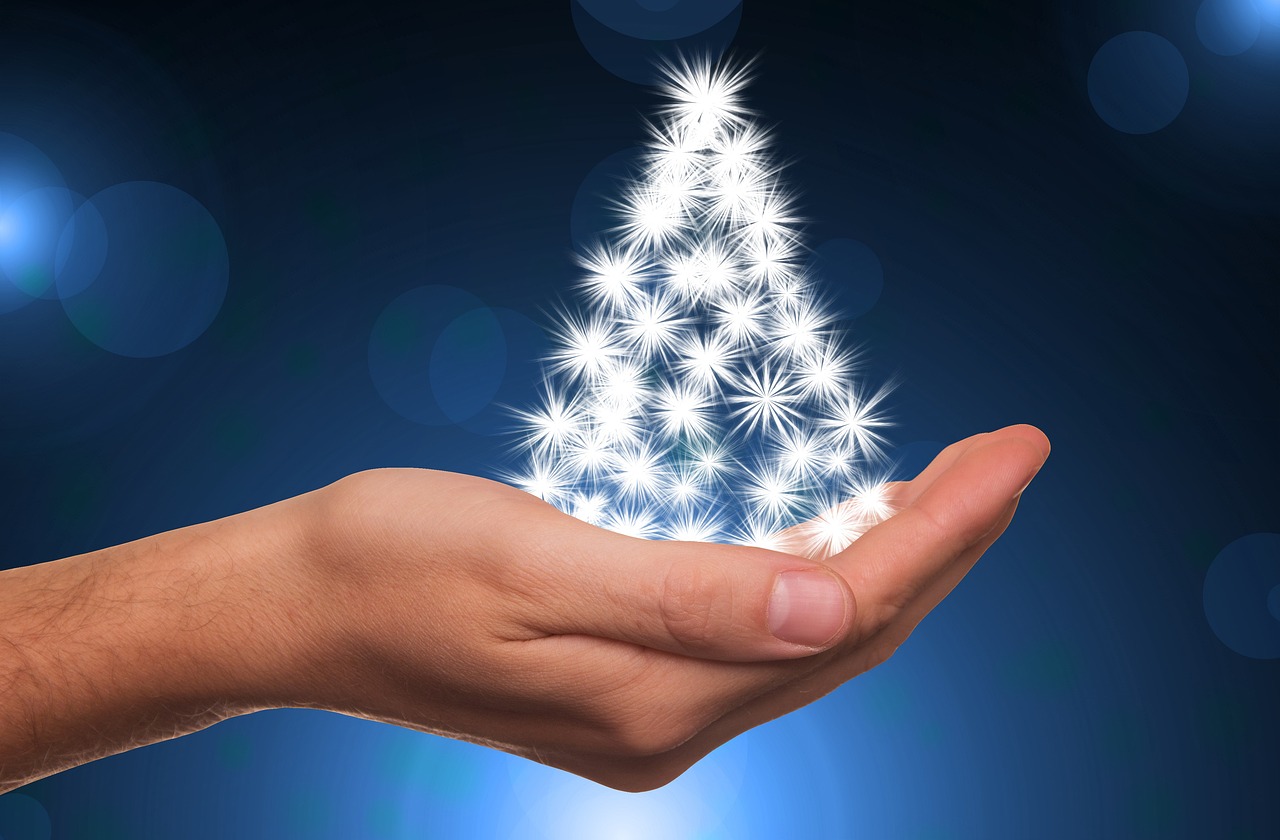 Der Vorstand des Kulturvereines der österreichischen Eisenbahner wünscht seinen Mitgliedern ein frohes besinnliches Weihnachtsfest und einen guten Rutsch ins Neue Jahr